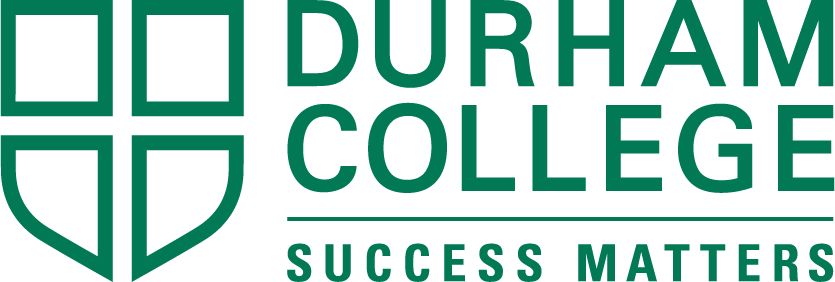 2022 – 2023Comprehensive Program ReviewFinal Report and RecommendationsComprehensive Program Review 
Final Report and RecommendationsExecutive SummaryA review of the XX program was undertaken in Month, Year and completed in Month, Year.  The program was launched in Month, Year. In the past five years full- time enrolment has grown by XX% [select appropriate response] or declined by XX%, or been stable at XX number of students. The current [insert academic year] full-time enrolment in the program is XX. Academic Program2.1 Program Title(s)2.2 Program description 2.3 Major changes2.4 Program length, Intakes2.5 Ontario Qualifications Compliance2.6 Admission Requirements2.7 Experiential Learning 2.8 Accrediting/Professional Association3 Curriculum Mapping3.1 Program Vocational Learning OutcomesThe Ministry of Colleges and Universities (MCU) Program Standards were last revised in YEAR and were mapped to the curriculum on XX date. The PAC was advised of the new learning outcomes, on XX date. 
[Or]The Program Description Program Learning Outcomes were approved by the Credential Validation Service (CVS) in YEAR. The Program Learning Outcomes were mapped to the curriculum on XX date and 
meet the approval of the Program Advisory Committee. [Or] The locally determined Program Learning Outcomes were approved by Durham College in YEAR. The Program Learning Outcomes were mapped to the curriculum on XX date and 
meet the approval of the Program Advisory Committee. 3.2 Mapping SummaryStrengths and Best PracticesStrengths and Best Practices to be celebrated in this program include: XXXXProgram Information Package (PIP)The Program Information Package was developed in XX month/XX year. The PIP covers the reporting period of [insert years]. The retention rate in this program is [select appropriate response] above / below /consistent with the system comparator for programs of equal length.  The graduation rate of this program is [select appropriate response] above / below the system comparator for programs of equal length.  4.1 Labour Market (PIP)The Program Information Package (PIP) provided information about the labour market associated with this program and industry. Labour market projections indicate this is an area of employment [select appropriate response] growth, decline or stability and the seats in this program will /will not [select appropriate response] be recommended for the next recruitment cycle.  Annual Program Review SummaryThe following # years of Annual Program Reviews (2018, 2019, 2021) have been analyzed and can be summarized…Student FeedbackStudents responded to an online feedback form between  [date] and [date]  # students responded (% response rate) ...A review of the student satisfaction rates pertaining to quality of the learning experiences trend [select appropriate response] above / below /are consistent with the system comparator.  Industry FeedbackIndustry contacts responded to an online feedback form) … XX [date].  # companies responded … Graduate FeedbackGraduates responded to an online feedback form on XX [date].  # graduates responded …Library Statement Institutional Strategies and Priorities (NEW)10.1 Equity, Diversity and Inclusion (Mandatory)10.2 Teaching and Learning Plan10.3 Internationalization and Global Engagement Plan10.4 Strategic Research PlanReflection and Analysis The Program Review Team met on XX [date] to complete a reflection and analysis of the program. Program Advisory Committee (PAC)The PAC was advised of the comprehensive program review at its meeting on XX [fall date] and met again on XX [spring date] to review and provide endorsement/feedback on the recommendations for improvement. Pandemic Impact ConclusionIn conclusion,  The Recommendations for Improvement are provided below. Program Feasibility StatementExecutive Dean:  ____________________________Signature:  ____________________________       Date:  ________________________Appendices [provided as a separate document, adjust titles as needed]Recommendations and Action PlanCurriculum Mapping ReportPOS – [OCAS Code]POS – [OCAS Code if additional credential reviewed]Faculty CredentialsProgram Information PackageAnnual Program Review SummaryProgram Advisory Committee SummaryLibrary StatementStudent Program Satisfaction PackageStudent, Graduate and Industry Remote Feedback [OCAS Code]Student Text FeedbackIndustry Text FeedbackProgram Reflection and Analysis – Self AssessmentOther (as required)Program:Faculty:Credential: Prepared By:Executive Dean Approval:                                              Date: ______                                             Date: ______EVPA Approval:                                            Date: ______                                            Date: ______Program Title(s):OCAS / Major code(s)e.g. ACARMCU / APS Code (s)Credential(s):  Faculty:Executive Dean:Previous CPR Review Year:Report Submission Date: [June 30, 2023]Instructions: The following sections of the report are developed by the Comprehensive Program Review Lead (CPR Lead) in consultation with Program Review Team, Executive and Associate Deans.Draft report due to Dean/AD on June 1st for review and editing.**Important: if this review includes a diploma AND/OR advanced diploma AND/OR a Fast-track/compressed option, clearly indicate/differentiate these offerings in this report.[Provide highlights from CPR – who was involved? What data was collected & analysed?/include top 3-5 Greatest Area of Need]Instructions: Provide full credential title and note if there is a modification from the Ministry Title and/or Marketing Title – rationale for these titles/differences.Instructions: Provide updated academic program description, see tip sheet on Writing Program Descriptions (Note: if this is a Program Standard, include current Program Standard Preamble, reference document.)Instructions: Provide past 5 years of recent changes to program, comment on impact or rationale for change.Instructions: Note the program length (number of semesters and number of years)Note the number of annual intake; Describe the program delivery mode/method/s [eg: fast-track, compressed, online, etc.] Confirm the continued appropriateness of the method (or reasons for action to change)] . Add a sentence or two about comparator colleges if appropriate (i.e. the same, different).Instructions: Confirm program’s inclusion of general education requirements; Confirm POS number of hours, aligns with the Ontario Qualifications Framework (OQF).  Add a sentence or two about comparator colleges if appropriate (i.e. the same, different).Semester 1Semester 2Semester 3Semester 4Semester 5Semester 6(add course title/hours)TOTAL hoursTOTAL hoursTOTAL hoursTOTAL hoursTOTAL hoursTOTAL hoursInstructions: List the approved admission requirements – see website. Are there any secondary requirements (ie. Specific high school courses, etc.), provide rationale and comment on their continued appropriateness for the program. If there is a recommendation to change, please include results of consultations with SES. Add a sentence or two about comparator colleges if appropriate (i.e. are admissions the same, different).Instructions: Provide comment on program experiential learning opportunities (hours, which semester, how offered – during week or block end of semester. This may include work-integrated learning, such as placement, co-op, internship, clinical placement, service learning, practicum, and field experience. Experiential learning can also include capstone courses/projects, on-campus work teaching labs, interactive simulations and research projects. Provide details how students are supported, specific prep course, seminar, fp advisor…Confirm if program is reporting to ministry that there is a WIL opportunity.Instructions: Identify any accrediting or regulatory body, professional association (required or recommended) and confirm continued accreditation. Date of next accreditation.Instructions: List all PLOs, Provide any details regarding any changes or recommendations to revise the PLOs since the last review. Confirm that the PLOs are communicated to the students and are accurately reflected in the Program Guide and PLOR. Provide analysis from the curriculum mapping session and curriculum visualizations eg: gaps identified, leveling, planned CLO revisions.Instructions: Add High-level Summary from Mapping Report here. Add why those recommendations are being suggested.Instructions: list needs to point to evidence (i.e. what data point is the strength coming from, student feedback, PAC…)Instructions: Provide highlights of the PIP, such as analysis of applications, catchment, enrolment, retention, graduation rate, Provide comment on any additional key points identified in the PIP.Instructions: Comment on outlook from PIP data; provide any additional labour market details learned through the review, as appropriate e.g.: from PAC. Make use of other sources of data if required, trade journals, association news, etc. and please cite references.Instructions: Provide a summary paragraph on the outcomes/themes of the annual program reviews over the past 5 years (note if you there are missing APRs). You may include comment on how the program is or plans to respond to any current College initiatives e.g.: research, indigenizing the curriculum, sustainability, internationalization, experiential learning, learning technologies, etc. Reflect on any past APR reports, since last CPR. Highlight faculty professional development since the last CPR.Instructions: Provide a summary paragraph re quality of the program from the perspective of students; what themes arose from: current Student survey, and student experience/student satisfaction/KPI results. Instructions: Provide a summary paragraph re quality of the program from the perspective of external stakeholders; what themes arose.Instructions: Provide a summary paragraph re quality of the program from the perspective of graduates of the program; what themes arose]; include analysis of graduate outcomes dashboard on Tableau.Instructions: Provide a brief summary commenting on the library statement process and what was learned. Instructions: Consider institutional plans and how the Program is addressing the goals/framework of those plans (i.e. faculty PD, course content, adoption of FNMI GenEd, etc.). Note: the only mandatory plan to write about is Equity Diversity and Inclusion but there are other plans that might addressed (remove headings if not used). See Link: Strategy, Plans and Publications | Durham CollegeInstructions: Expand on how the program fosters Equity, Diversity and Inclusion for all stakeholders (students, faculty, industry, etc.)Instructions: Provide a high level overview of the reflection and analysis session and core discussions or summary on analysis (strengths, challenges/weaknesses, opportunities and themes and trends). Were recommendations from stakeholders were not implemented, confirm rational why.Instructions: Provide a summary paragraph on feedback from the PAC. e.g.: feedback on program strengths and challenges, actions arising from meetings, endorsement of the CPR recommendations for improvement. Provide also comment on the quality of the PAC and any plans for PAC development.Instructions: Answer these questions - How has Covid-19 affected program-related industries?What are the implications for the program due to Covid-19? (curricular, WIL, enrolment, move online… etc.)Instructions: Provide a reflective statement on lessons learned from the comprehensive program review process, best practices and plans for continuous improvement.Instructions: Section 15 of the Report will be completed by the Executive Dean.Instructions: The Executive Dean will reflect on the rigor of the comprehensive review, the evidence provided and the scope of the recommendations to develop a feasibility statement.  The feasibility statement will be an important determinant in advocating and moving the ‘Final Recommendations’ forward for approval to the vice-president – academic, and implementation within the context of the Faculty  and the College’s strategic direction/plans.